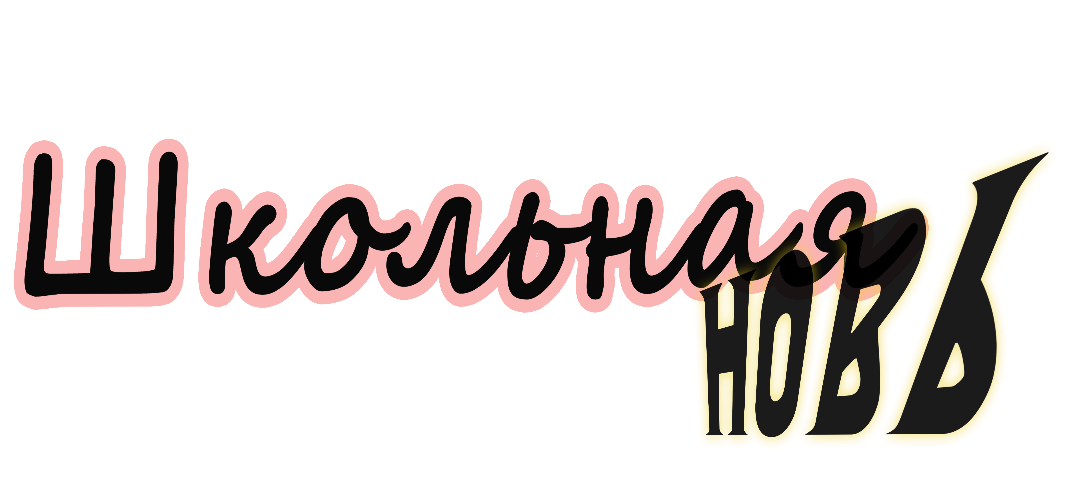 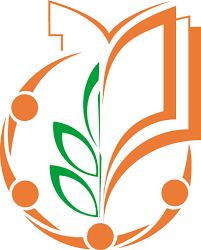 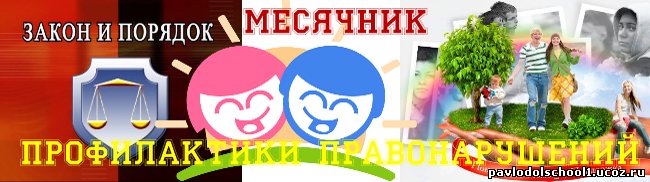 ЗАКОН ПРЕВЫШЕ ВСЕГО!«От тюрьмы и от сумы не зарекайся» – эта пословица пришла к нам из далекого прошлого. Она напоминает и предупреждает о самых неприятных поворотах судьбы. Каждый из нас проживает среди людей, совершает различные поступки с целью доказать свою правоту или занять свое место в обществе. Сейчас у молодого поколения есть множество возможностей для своего духовного и физического развития – музыкальные и художественные школы, театральные студии, спортивные школы, стадионы. Но случается так, что подросток не всегда проводит свободное время с пользой для себя, а бывает, что проводит его  и во вред самому себе.Подростковый возраст являетсяодним из самых активных периодов в жизни каждого человека. Взрослеющему человеку, чувствующему приток физических сил, чаще всего кажется, что он может всё и в этот момент способен на многое. Однако в связи с недостатками жизненного опыта, незнание уголовных законов, а также чаще всего просто неумение себя контролировать и отдавать отчёт своим действиям могут привести к печальным последствиям. К сожалению, факты говорят о том, что каждый год несовершеннолетними совершаются более 145 тысяч преступлений, в результате чего каждый пятый из них направляется для отбывания наказания в воспитательные колонии.  (продолжение на стр. 2)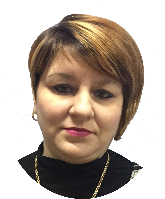 Уважаемые коллеги, родители, дорогие ребята!Мы очень рады,что Вы с нами!Здравствуйте, дорогие читатели!    Вы держите в руках очередной выпуск газеты «Школьная новь», который посвящён профилактике правонарушений несовершеннолетних.    Почему мы посвятили газету такой теме?    Профилактика правонарушений несовершеннолетних стала сегодня главным, самым приоритетным направлением в деятельности государства и школы.    Одна из самых главных задач, стоящих перед нами- поиск путей снижения роста правонарушений среди подростков и повышенная эффективность их профилактики. Поэтому, дорогие читатели, прочитав наши статьи, вы поймёте, как же не нужно вести себя, как оградить себя от беды и как наша школа борется с правонарушениями.Приятного вам прочтения!!!Главный редакторГалина КутыгаУважаемые коллеги, родители, дорогие ребята!Мы очень рады,что Вы с нами!Здравствуйте, дорогие читатели!    Вы держите в руках очередной выпуск газеты «Школьная новь», который посвящён профилактике правонарушений несовершеннолетних.    Почему мы посвятили газету такой теме?    Профилактика правонарушений несовершеннолетних стала сегодня главным, самым приоритетным направлением в деятельности государства и школы.    Одна из самых главных задач, стоящих перед нами- поиск путей снижения роста правонарушений среди подростков и повышенная эффективность их профилактики. Поэтому, дорогие читатели, прочитав наши статьи, вы поймёте, как же не нужно вести себя, как оградить себя от беды и как наша школа борется с правонарушениями.Приятного вам прочтения!!!Главный редакторГалина КутыгаКаждый человек сам выбирает свой жизненный путь. Кажется, что выбор очень велик, но на самом деле принципиальных вариантов только два. Законопослушные граждане выбирают здоровую, безопасную и счастливую жизнь, а незаконопослушные – жизнь без правил, где побеждает сильнейший, где царят хаос и анархия. Мы должны понять, что чем ниже уровень преступности, тем богаче общество. А чем богачеобщество, тем выше уровень культуры его граждан, тем меньше в этом обществе причин для возникновения преступности. Напряженная обстановка в обществе может быть высокой, отрицательные влияния могут быть очень сильными, обстановка в семье просто невыносимой, но всё-таки в итоге выбирает, как себя вести, сам человек. И если он совершил преступление, значит, он неоднократно переступил через свою совесть.Никто не имеет права снять с него ответственность за его решения. Так что же он выбирает? Закон и порядок или хаос и анархию? Раз человек выбираете закон и порядок, то не должен забывать, что выбранный им путь законопослушных граждан потребует от него самого неукоснительного соблюдения и выполнения всех моральных норм и законов общества..Теоретически каждый человек в состоянии совершить правонарушение. Другое дело, что далеко не каждый его все-таки совершает. Большинство взрослых людей достаточно умны и в состоянии предсказать последствия своих действий, руководствуются гражданским долгом, правилами морали и мирного сосуществования в обществе. А вот подростки зачастую не в состоянии адекватно оценивать не только себя, но и  последствия своих поступков. Главные причины правонарушений несовершеннолетних в том, что часто дети и подростки не осознают всю серьезность преступлений и считают незаконные действия чем-то вроде опасной и захватывающей игры.Согласно нормам действующего законодательства в России несовершеннолетними лицами признаются лица, не достигшие возраста 18 лет. Уголовная ответственность предусмотрена за любые преступные деяния с 16 лет, а за тяжкие преступления – с 14 лет.Лица, не достигшие возраста 14 лет, не несут уголовной ответственности, поскольку законодатель считает, что в таком возрасте человек не способен осознавать последствий своих деяний. Проблемы подростковой преступности в России следующие: исходя из статистических сведений, полученных в результате расследования дел несовершеннолетних, совершивших преступления, установлено:- лица, не достигшие возраста совершеннолетия, легко подпадают под дурное влияние лиц, которые преследуют корыстные цели;- большое число преступлений совершается подростками, объединившимися в группы;- подростки из неблагополучных семей легче соглашаются на совершение преступного деяния;- юридическая безграмотность и уверенность в своей безнаказанности существенно способствует подростковой преступности. Необходимо помнить, что способность предвидеть последствия своих поступков окончательно дозревает у девочек к 18, а у мальчиков к 20 годамНо этому предвидению детей необходимо учить с 3-5 лет. Уже в 5-6-летнем возрасте дети обычно понимают, что можно делать, а за что их накажут. Чего не скажешь о формировании целостной картины общественных ценностей. Тем    не менее, на законодательном уровне устанавливаются возрастные границы, с разграничением видов ответственности несовершеннолетних  за правонарушения в зависимости от возраста. В расчет принимается паспортный возраст. 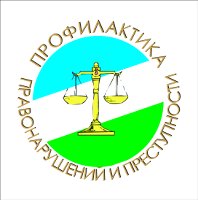 А ЧТО У НАС?Ранняя профилактика правона-рушений и безнадзорности в молодежной среде является первоначальной задачей семьи, а также школы и досуговых учреждений. Важную роль в этом вопросе играет также пропаганда здорового образа жизни. Молодое поколение, ещё не сформировавшее основные жизненные ценности и ориентиры, является слабым звеном, им легко манипулировать, оно чаще поддается соблазнам, не думая о последствиях. Как правило, те, кто оступились в раннем возрасте, чаще становятся преступниками в будущем, более других подвергнуты различным заболеваниям, поэтому ранняя профилактика правонарушений и безнадзорности является важнейшей задачей всех взрослых, т.к. здоровое, законо- послушное и правильно ориентированное молодое поколение- основная опора страны.Осознавая свою ответственность  перед будущим наша школа проводит большое количество мероприятий, направленных на профилактику правонарушений и безнадзорности и пропаганду здорового образа жизни. На начальном этапе- это знакомство педагогов с семьями учащихся, с условиями, в которых проживают дети. Следующий этап- вовлечение учащихся в работу различных кружков, секций и других досуговых объединений. Просветительская работа с детьми и родителями в форме классных часов, бесед, лекториев направлена на знакомство с правовой стороной вопроса, с последствиями несоблюдения закона и пренебрежения собственным здоровьем. Ну и, конечно же, это массовые воспитательные мероприятиями.Если читатели помнят, в предыдущем номере «Школьной нови» мы рассказывали о том, что достойно защитили на районном конкурсе социальных проектов антинаркотической направленности свой проект «Вместе мы сила!», который занял 2 место и был рекомендован членами жюри к реализации. И в первый же день 4 четверти в школе был дан страт этого проекта:.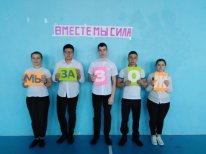 К сегодняшнему дню мы уже выполнили несколько этапов данного проекта:-1 апреля все дружно участвовали во флэшмобе «Мы выбираем…»-писали слово в продолжение этой фразы(например, спорт, ЗОЖ):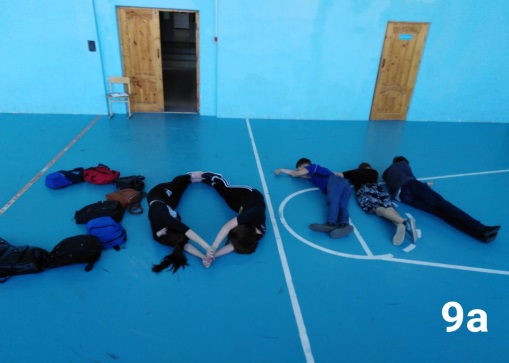 -со 2 апреля знакомим мир с ходом проекта в интернет-пространстве (те, кто ещё не знает об этом, могут познакомиться с нами на сайте https://vk.com/projectvms134);-кроме того, в общественных местах села распространили  листовки-плакаты, которые познакомили односельчан с проектом: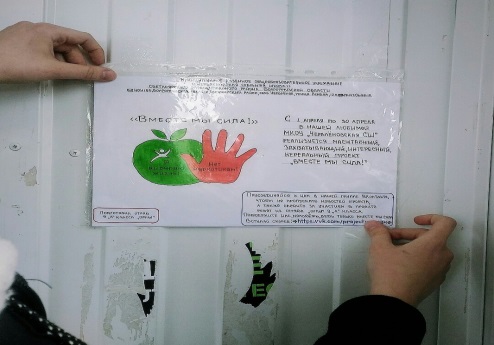 -в ходе фотокросса «Отдыху быть!» ребята доказали, что и у нас в селе можно интересно, весело и с пользой для здоровья провести свой досуг: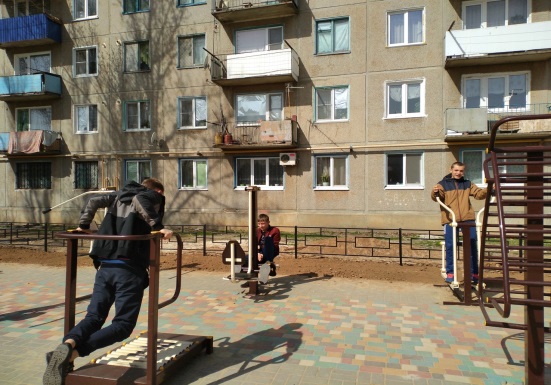 Естественно, что по ходу реализации проекта произошла и его  корректировка. Так, например, 4 апреля мы провели массовый спортивный забег- хочется побольше быть на улице и двигаться: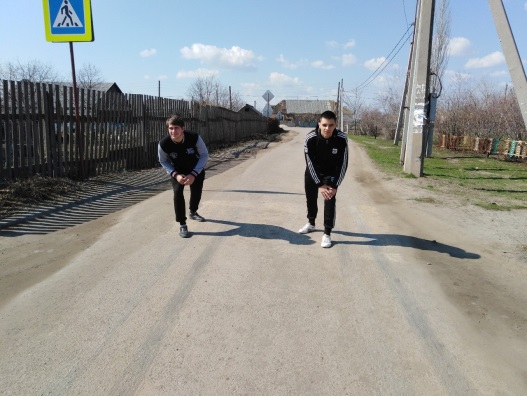 -кроме того, возникла необходимость привести в порядок территорию школьного двора. Здесь мы не ограничились лишь своими силами, привлекли к субботнику и родителей – вместе- то веселее и быстрее, да и это ещё одна возможность провести время с семьёй!                 Дарья Крылова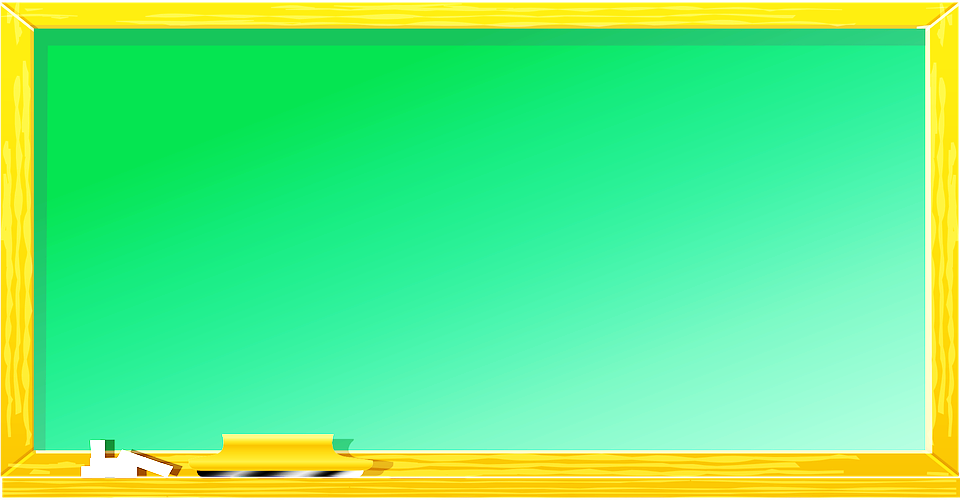 СОВЕТЫ РОДИТЕЛЯМ НЕСОВЕРШЕННОЛЕТНИХ ДЕТЕЙПриучать ребенка к правилам жизни в обществе следует с детства. Даже малыши должны знать, что нельзя отнимать, портить или брать без разрешения чужие вещи. Самое главное – демонстрируйте детям собственный положительный пример- поступать они будут так же, как и вы.1. Родители, не допускайте конфликтных семейных ситуаций на глазах у ребенка, т.к. они плохо действуют на него.2. Не ставьте детей на второе место после карьеры.3. Прививайте правильные жизнен- ные ориентиры, убеждения, ценнос-ти – все это является первичной за- дачей семьи. Формируйте чувство ответственности и долга.4. Обращайте внимание на пове- дение детей в раннем возрасте и старайтесь пресечь любые проявле- ния жестокости со стороны ребенка по отношению к окружающему миру.5. Старайтесь как можно лучше знать, с кем общается ваш ребенок (дружеское общение со сверстни- ками - одна из главных психологи- ческих потребностей в подростко- вом и юношеском возрасте и то, чего не хватает ребенку дома, он стремится перенять именно от своих друзей).Помните, семья является важным элементом в системе ранней профилактики правонарушений и безнадзорности!ПОЗДРАВЛЯЕМ!КарольАлександру Олеговну,КоломиецАнастасию Владимировнус днём рождения!С днем рожденья поздравляем
И от всей души желаем
Радости, любви, успеха,
Чтобы повод был для смеха!
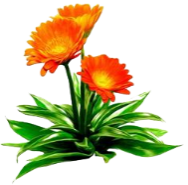 ПОЗДРАВЛЯЕМ!На базе Светлоярского Дома творчества состоялись районные конкурсы:-в марте- буклетов по профилактике вредных привычек «Мы выбираем…». В итоге буклет Печенкиной А. (4 «б» кл., руководитель Авчинникова А. В.), занял 1 место, а буклет, подготовленный Казаковым Д. и Убушиевым А. (8 кл., руководитель Стаценко О. Н.) занял 2 место!-12 апреля - по начальному техническому моделированию «Космос». Конкурс проходил по 4 номинациям – «Выжигание», «Лепка из пластилина», «Оригами», «Сбор модели по образцу», в которых принимали участие ученики школ района от 10 до 13 лет. В номинации «Лепка из пластилина» Печенкина А., воспитанница школьного кружка«Фантазия» (руководитель Гриднева А. В.) заняла 1 место! А Рябов Д. (7 «б» кл,), Петров С. (6 «б» кл.) и Бессалов А. (5 «б» кл.) были награждены именными сертификатами участников!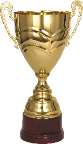 ВСЕ НА СДАЧУ ГТО!!!2 апреля группа учащихся школы в количестве 20 человек приняла участие в сдаче нормативов ГТО, прошедшей на базе Светлоярского ФОКа. Ребята сдавали прыжки с места в длину, наклоны вперёд, подтягивание, челночный бег. Второй этап сдачи нормативов состоится в мае. По результатам ребятам, успешно выполнившим нормативы, будут вручены значки. ПРИГЛАШАЕМ ВСЕХ ПРИНЯТЬ АКТИВНОЕ УЧАСТИЕ-в творческом маршруте школьного проекта «Вместе мы сила!» и районного проекта «#Мы Вместе За…»- «Рисуем здорово!», который состоится 15.04.2019;-в районном конкурсе социальных плакатов «Выход есть: живи без…» ОТВЕТЫ на тест на проверку знаний по теме «Наркомания», размещённом в №6 от 25.03.19:1.б,в,г:2.в:3.б:4.а:5.а,б,в:6.б,в,г,е:«Школьная новь». Ежемесячная газета муниципального казённого общеобразовательного учреждения «Червлёновская средняя школа» Светлоярского муниципального района Волгоградской области. Адрес: Российская Федерация, 404186, Волгоградская область, Светлоярский район, село Червлёное, улица Ленина, дом 12а. Главный редактор: Кутыга Г.А. Ответственный за выпуск: Кутыга Г.А. Вёрстка и дизайн: Крылова Д.Н.. Члены редакционной коллегии: Солдатова О.В., Крылова Д.Н. Газета набрана, свёрстана в МКОУ «Червлёновская СШ»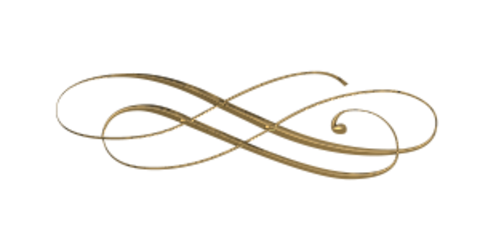 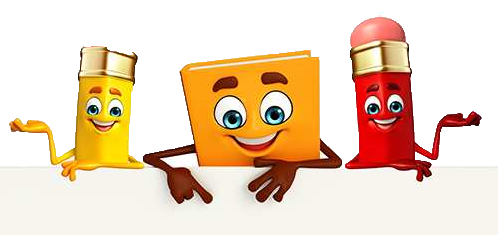 «Школьная новь». Ежемесячная газета муниципального казённого общеобразовательного учреждения «Червлёновская средняя школа» Светлоярского муниципального района Волгоградской области. Адрес: Российская Федерация, 404186, Волгоградская область, Светлоярский район, село Червлёное, улица Ленина, дом 12а. Главный редактор: Кутыга Г.А. Ответственный за выпуск: Кутыга Г.А. Вёрстка и дизайн: Крылова Д.Н.. Члены редакционной коллегии: Солдатова О.В., Крылова Д.Н. Газета набрана, свёрстана в МКОУ «Червлёновская СШ»«Школьная новь». Ежемесячная газета муниципального казённого общеобразовательного учреждения «Червлёновская средняя школа» Светлоярского муниципального района Волгоградской области. Адрес: Российская Федерация, 404186, Волгоградская область, Светлоярский район, село Червлёное, улица Ленина, дом 12а. Главный редактор: Кутыга Г.А. Ответственный за выпуск: Кутыга Г.А. Вёрстка и дизайн: Крылова Д.Н.. Члены редакционной коллегии: Солдатова О.В., Крылова Д.Н. Газета набрана, свёрстана в МКОУ «Червлёновская СШ»